YENİŞEHİR ANADOLU İMAM HATİP LİSESİ MÜDÜRLÜĞÜBESLENME DOSTU OKULLAR PROGRAMI ETKİNLİK (ÇALIŞMA)İZLEME-DEĞERLENDİRME TUTANAĞI	Zeynep TOKAY	Serap ESEN		Fahrettin ÖZTÜRK		Fatin Rüştü TUNCERMatematik  Öğrt	Matematik Öğrt	 Müdür Yardımcısı		Okul MüdürüETKİNLİĞİN (ÇALIŞMANIN)ETKİNLİĞİN (ÇALIŞMANIN)ETKİNLİĞİN (ÇALIŞMANIN)ETKİNLİĞİN (ÇALIŞMANIN)ADIMeyve Yeme EtkinliğiMeyve Yeme EtkinliğiMeyve Yeme EtkinliğiTARİHİKasım ayı boyuncaKasım ayı boyuncaKasım ayı boyuncaYERİSınıflarımızSınıflarımızSınıflarımızETKİNLİK GÖRSELİETKİNLİK GÖRSELİETKİNLİK GÖRSELİETKİNLİK GÖRSELİ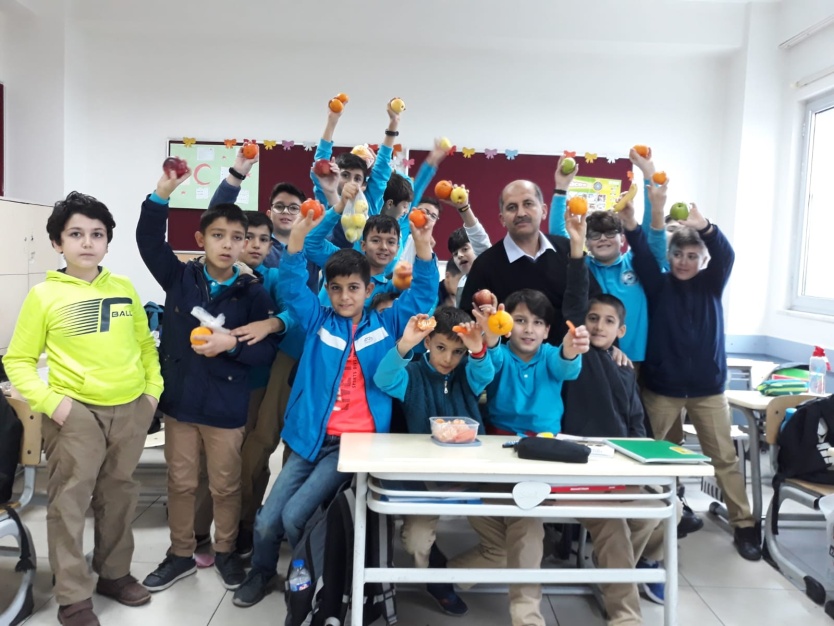 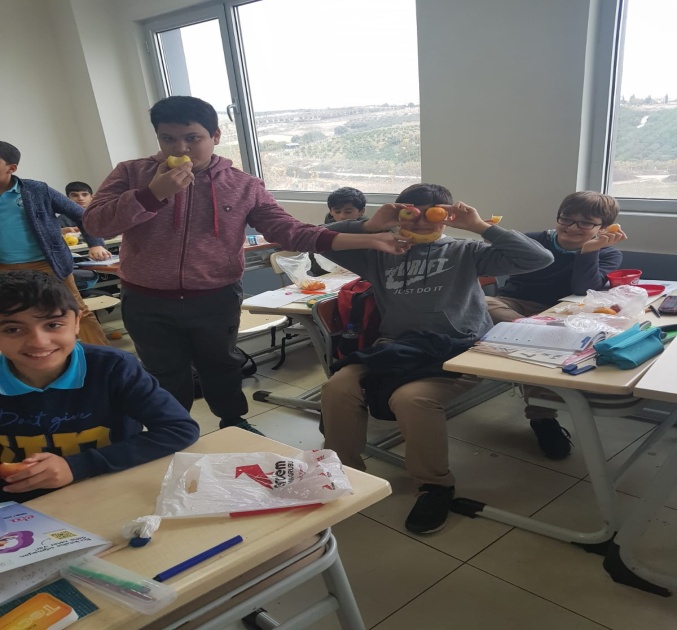 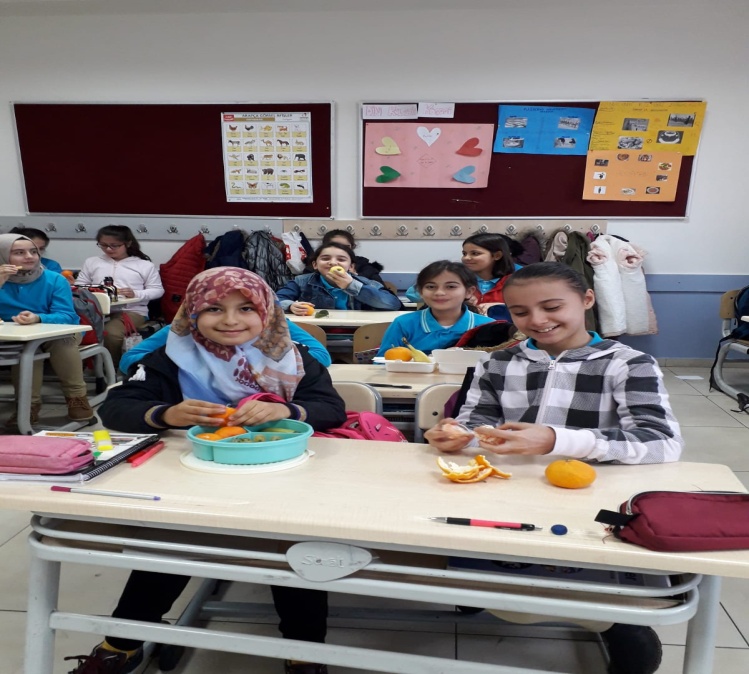 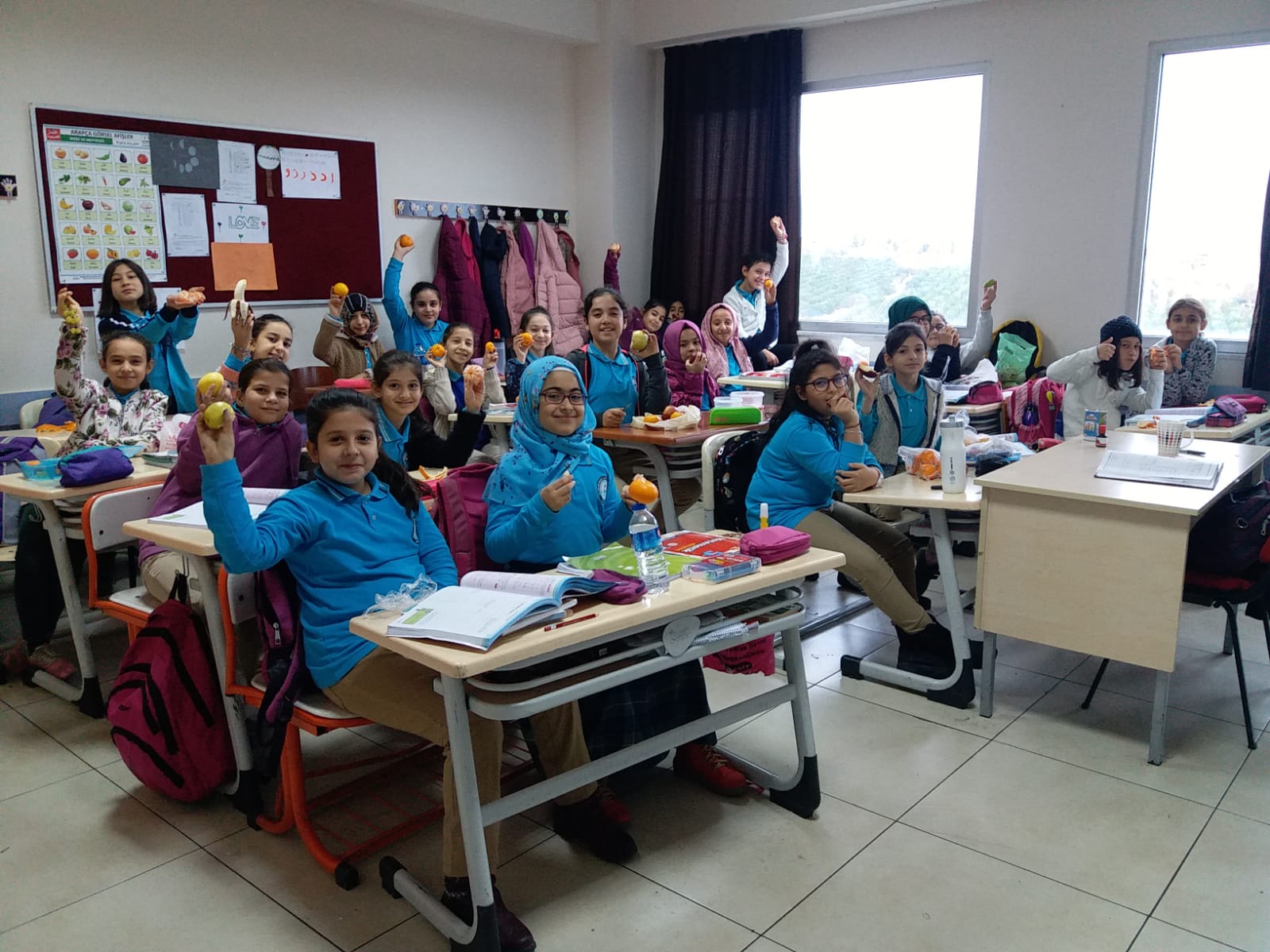 HEDEFLERHEDEFLERMeyve Yeme alışkanlığı kazandırmakMeyve Yeme alışkanlığı kazandırmakHEDEF KİTLEHEDEF KİTLEÖğrencilerÖğrencilerETKİNLİKLER VE İZLEME -DEĞERLENDİRMEETKİNLİKLER VE İZLEME -DEĞERLENDİRMEMatematik öğretmeni Zeynep TOKAY ve Serap ESEN tarafından öğrencilerimize yönelik her gün 3. Teneffüste tüm okul öğrencilerine (1000 öğrenci)’’Ara Öğünde Meyve Yiyorum” etkinliği düzenlenmiştir. Matematik öğretmeni Zeynep TOKAY ve Serap ESEN tarafından öğrencilerimize yönelik her gün 3. Teneffüste tüm okul öğrencilerine (1000 öğrenci)’’Ara Öğünde Meyve Yiyorum” etkinliği düzenlenmiştir. 